Expedition: Silver TrainingFor: St. Nicholas High SchoolDate: Sat 30th March – Monday 1st April 2019LocationMapDescriptionStartTime 10:00Hayfield Countryside Centre.SK22 2ES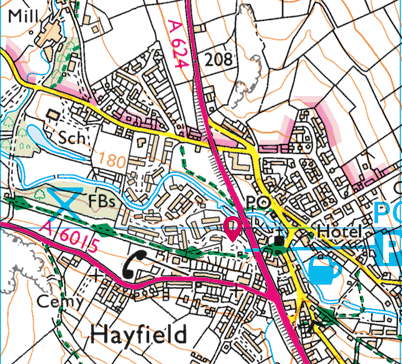 The Visitor’s Centre is located just north of the junction between the A6015 with the A624 in Hayfield. Parking and toilets are available although the visitor centre itself closed in March 2017. Camp 1Coopers campsiteNew Fold Farm,Grindsbrook BoothS337ZD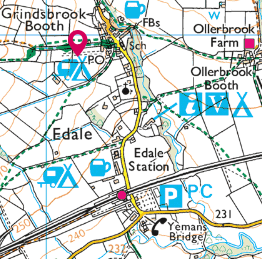 Coopers campsite is located north of Edale station. Follow the lane past a campsite on the right and the church on the left. Coopers is the next left turn. Camp 2Hardhurst Farm campsiteS336RB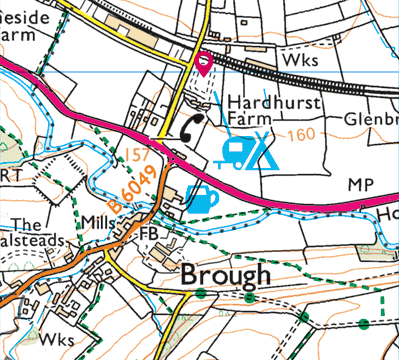 From Cheshire your likely approach to Hardhurst is via Castleton and Hope on the A6187. To access the camp site, turn left at Brough, approx. 2.5 miles east of CastletonFinish WindowTime 14:00-15:00Mam Nick car parkS33 8WA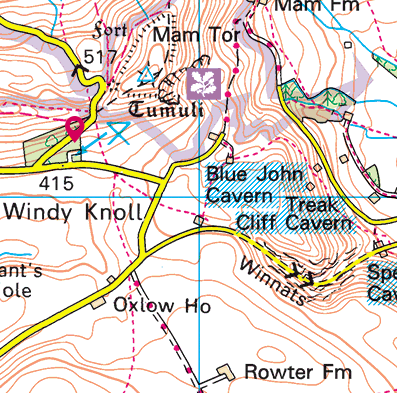 Car park to the southwest of Mam Tor in Derbyshire; 2 miles west of Castleton; not far from Winnets Pass and Blue John Cavern. National Trust car park, so free for members; otherwise pay and display.